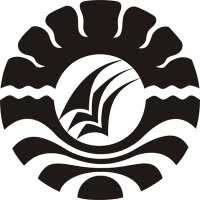 PENERAPAN PEMBELAJARAN KONTEKSTUAL DALAM PEMBELAJARAN IPA UNTUK MENINGKATKAN HASIL BELAJAR SISWA KELAS V SD INPRES TALLO TUA I KOTA MAKASSARHASIL PENELITIANDiajukan untuk Memenuhi Sebagian Persyaratan Guna Memperoleh Gelar Sarjana Pendidikan pada Program Studi Pendidikan Guru Sekolah Dasar Strata Satu Fakultas Ilmu Pendidikan Universitas Negeri MakassarOleh:ANIS BUHAERAH104 704 129PROGRAM STUDI PENDIDIKAN GURU SEKOLAH DASARFAKULTAS ILMU PENDIDIKANUNIVERSITAS NEGERI MAKASSAR2014KEMENTERIAN PENDIDIKAN DAN KEBUDAYAANUNIVERSITAS NEGERI MAKASSAR FAKULTAS ILMU PENDIDIKAN PROGRAM STUDI PENDIDIKAN GURU SEKOLAH DASARAlamat: Kampus UNM Tidung Jl. Tamalate 1Telepon: 0411 883076 - 0411 884457Laman: www.unm.ac.idPERSETUJUAN PEMBIMBINGSkripsi dengan judul “Penerapan Pembelajaran Kontekstual dalam Pembelajaran IPA untuk Meningkatkan Hasil belajar Siswa Kelas V SD Inpres Tallo Tua I Kota Makassar”.Atas nama:Nama		: Anis BuhaerahNim		: 104 704 129Jurusan/Prodi	: Pendidikan Guru Sekolah DasarFakultas	: Ilmu PendidikanSetelah diperiksa dan diteliti, telah memenuhi syarat untuk diujikan.Makassar,       Juli 2014        Pembimbing I					         Pembimbing IIDr. Andi Makkasau, M. Si.			      Dra. Hj. Syamsiah D, S.Pd., M.Pd.NIP. 19650715 199303 1 003			      NIP. 19581231 198403 2 001Disahkan Oleh:Ketua PRODI PGSD FIP UNMAhmad Syawaluddin, S.Kom., M.Pd.NIP. 19741025 200604 1 001KEMENTERIAN PENDIDIKAN DAN KEBUDAYAAN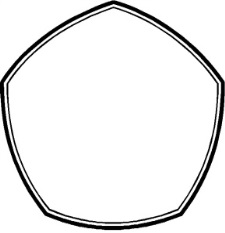 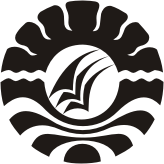 UNIVERSITAS NEGERI MAKASSAR 		FAKULTAS ILMU PENDIDIKAN Jl. Tamalate I Tidung Makassar Telp.(0411)  884457, Fax (0411) 883076Laman: www.unm.ac.idPENGESAHAN UJIAN SKRIPSISkripsi diterima oleh Panitia Ujian Skripsi Fakultas Ilmu Pendidikan Universitas Negeri Makassar dengan SK Dekan No.5889 /UN36.4/PP/2014, tanggal 17 Juli 2014 untuk memenuhi sebagian persyaratan memperoleh gelar Sarjana Pendidikan pada Program  Studi  Pendidikan  Guru  Sekolah  Dasar (PGSD) pada hari Rabu, tanggal 23 Juli 2014.				      Disahkan Oleh:  				Dekan Fakultas Ilmu Pendidikan				Prof. Dr. H.Ismail Tolla, M.Pd				NIP. 19531230 198003 1 005Panitia Ujian :Ketua	: Prof. Dr. H. Ismail Tolla, M.Pd	        (…………………………)Sekretaris 	  :  Drs. Latri Aras, M.Pd	        (…………………………)Pembimbing I 	:  Dr. Andi Makkasau, M.Si	        (…………………………)Pembimbing II      :  Dra. Hj. Syamsiah D, S.Pd, M.Pd	        (…………………………)Penguji I	:  Dr. Hasaruddin Hafid, M.Ed	        (…………………………)Penguji II	:  Dra. St. Habibah, M.Si	        (…………………………)PERNYATAAN KEASLIAN SKRIPSISaya yang bertandatangan di bawah ini:Nama			:  Anis BuhaerahNim			:  104 704 129Jurusan/Prodi		:  PGSD/ UPP PGSD MakassarJudul Skripsi	: Penerapan Pembelajaran Kontekstual dalam Pembelajaran IPA untuk Meningkatkan Hasil Belajar Siswa Kelas V SD Inpres Tallo Tua I Kota Makassar.Menyatakan dengan sebenarnya bahwa skripsi yang saya tulis ini benar merupakan karya sendiri dan bukan merupakan pengambilalihan tulisan atau pikiran orang lain yang saya akui sebagai hasil tulisan atau pikiran sendiri.Apabila dikemudian hari terbukti atau dapat dibuktikan bahwa skripsi ini hasil jiblakan, maka saya bersedia menerima sanksi atas perbuatan tersebut sesuai dengan ketentuan yang berlaku.          Makassar,     Juli 2014Yang Membuat Pernyataan,         Anis Buhaerah         NIM. 104 704 129	MOTO DAN PERUNTUKKANHidup adalah pilihanOleh karena itu pilihlah  jalan hidup yang baikSatu hal yang harus kita lakukan adalah kalahkan rasa malas dalam diriUntuk menggapai cita-cita di masa yang akan datang(Anis Buhaerah)Dengan segala kerendahan hatiKuperuntukkan karya sederhana ini kepada Almamater, Bangsa dan Agamaku serta untuk ayahanda, ibunda, dan saudara-saudariku tercinta serta keluarga dan sahabat-sahabatku yang tersayangyang dengan tulus dan ikhlas selalu berdoa dan membantubaik moril maupun materil demi  keberhasilan penulisABSTRAKAnis Buhaerah, 2014. Penerapan Pembelajaran Kontekstual  dalam  Pembelajaran IPA  untuk  Meningkatkan  Hasil  belajar  Siswa  Kelas  V  SD  Inpres  Tallo  Tua I Kota Makassar. Skripsi. Dibimbing oleh Dr. Andi Makkasau, M.Si. dan                 Dra. Hj. Syamsiah D, S.Pd., M.Pd. pada Program Studi Pendidikan Guru Sekolah Dasar Fakultas Ilmu Pendidikan Universitas Negeri Makassar.Permasalahan penelitian ini adalah rendahnya hasil belajar siswa kelas V SD Inpres Tallo Tua 1 Kota Makassar. Rumusan Masalah dalam penelitian ini adalah Bagaimanakah penerapan pembelajaran kontekstual dalam pembelajaran IPA untuk meningkatkan hasil belajar siswa kelas V SD Inpres Tallo Tua I Kota Makassar? Tujuan penelitian ini untuk mendeskripsikan penerapan pembelajaran kontekstual dalam pembelajaran IPA untuk meningkatkan hasil belajar siswa Kelas V SD Inpres Tallo Tua 1 Kota Makassar, pendekatan yang digunakan dalam penelitian ini adalah kualitatif dengan jenis penelitian ini adalah Penelitian Tindakan Kelas (PTK) yang bersiklus yaitu meliputi perencanaan, pelaksanaan, observasi, dan refleksi. Adapun yang menjadi subjek penelitian adalah guru dan siswa kelas V SD Inpres Tallo Tua 1 Kota Makassar dengan jumlah siswa 40 orang. Teknik pengumpulan data yang digunakan adalah observasi, tes dan dokumentasi. Analisis data yang digunakan adalah kualitatif dan kuantitatif. Hasil penelitian menunjukkan bahwa ada peningkatan dalam pembelajaran. Aktivitas mengajar guru pada siklus I masih pada kategori cukup dan aktifitas belajar siswa siklus I masih pada kategori cukup. Sedangkan hasil belajar siswa pada siklus I masuk pada kategori baik dan hal ini belum mencapai indikator keberhasilan dan KKM yang telah ditetapkan, maka dilanjutkan pada siklus II. Hasil analisis aktifitas mengajar guru siklus II meningkat dari kategori cukup menjadi kategori sangat baik dan begitupula aktivitas belajar siswa dari kategori cukup menjadi sangat baik. Sedangkan hasil belajar siswa pada siklus II meningkat dari kategori baik menjadi sangat baik. Kesimpulan penelitian ini adalah pembelajaran kontekstual dapat meningkatkan hasil belajar siswa pada mata pelajaran IPA pada siswa kelas V SD Inpres Tallo Tua 1 Kota Makassar.PRAKATAPuji dan syukur penulis panjatkan kehadirat Allah SWT atas limpahan rahmat, hidayat dan kasih sayang-Nya, sehingga skripsi yang berjudul “Penerapan Pembelajaran Kontekstual dalam Pembelajaran IPA untuk Meningkatkan Hasil Belajar Siswa Kelas V SD Inpres Tallo Tua 1 Kota Makassar” dapat diselesaikan sesuai dengan waktu yang direncanakan. Salawat dan salam tetap tercurahkan kepada junjungan Nabi Muhammad SAW sebagai rahmatan lil alamin.Penulisan skripsi ini merupakan salah satu syarat untuk menyelesaikan studi dan mendapat gelar Sarjana Pendidikan (S.Pd) pada Program Studi Pendidikan Guru Sekolah Dasar Fakultas Ilmu Pendidikan Universitas Negeri Makassar. Penulis menyadari bahwa dalam proses penulisan skripsi ini banyak mengalami kendala, namun berkat bantuan, bimbingan, kerjasama dari berbagai pihak dan berkah dari Allah SWT sehingga kendala-kendala yang dihadapi tersebut dapat diatasi. Untuk itu penulis menyampaikan ucapan terima kasih dan penghargaan kepada ayahanda dan ibundaku serta Dr. Andi Makkasau, M.Si. dan Dra. Hj. Syamsiah D, S.Pd.M.Pd. yang telah dengan sabar, tekun, tulus dan ikhlas meluangkan waktu, tenaga, dan pikiran untuk memberikan bimbingan, motivasi, arahan, dan saran-saran yang berharga kepada penulis selama menyusun skripsi.Pada kesempatan ini penulis juga menyampaikan ucapan terima kasih kepada:Prof. Dr. H. Arismunandar, M.Pd. selaku Rektor Universitas Negeri Makassar yang telah memberi peluang mengikuti proses perkuliahan pada Program Studi Pendidikan Guru Sekolah Dasar Fakultas Ilmu Pendidikan Universitas Negeri Makassar.Prof. Dr. H. Ismail Tolla, M.Pd. sebagai Dekan; Drs. M. Ali Latif Amri, M.Pd. sebagai PD I; Drs. Andi Mappicara, M.Pd. sebagai PD II; dan Drs. Muh. Faisal, M.Pd. sebagai PD III FIP UNM, yang telah memberikan pelayanan akademik, administrasi dan kemahasiswaan selama proses pendidikan dan penyelesaian studi.Ahmad Syawaluddin, S.Kom., M.Pd. dan Muhammad Irfan, S.Pd., M.Pd. masing-masing selaku Ketua dan Sekretaris Prodi PGSD yang telah mengizinkan, memberikan kesempatan kepada penulis untuk melaksanakan penelitian dan menyiapkan sarana dan prasarana yang dibutuhkan selama menempuh pendidikan Program Studi PGSD FIP UNM.Prof. Dr. H. Patta Bundu, M.Ed. dan Dr. Andi Makkasau, M.Si. masing-masing selaku Ketua dan Sekretaris UPP PGSD Makassar yang dengan sabar, mengajar, memberikan dukungan, arahan, motivasi, dan semangat kepada penulis selama menempuh pendidikan di Program S-1.Bapak/Ibu Dosen dan segenap staf UPP PGSD Makassar FIP UNM yang telah memberikan bekal ilmu pengetahuan sehingga penulis dapat melaksanakan penelitian dan menyelesaikan studi dengan baik.Saiye Ali, S.Pdi. dan Isman, S.Pd. masing-masing selaku kepala sekolah dan guru kelas V SD Inpres Tallo Tua 1 Kota Makassar yang telah banyak membantu kelancaran dalam pelaksanaan penelitian.Ayahanda tercinta Buhaerah dan Ibunda tercinta Hj. Ruhasi. serta saudara-saudariku tersayang (Abd. Muis dan Suriani) yang selalu mendukung dalam doa dan memberikan semangat serta dorongan hingga selesainya penulisan skripsi ini.Semua pihak yang tidak dapat disebutkan satu persatu yang telah membantu penyelesaian skripsi ini.Semoga semua kebaikan yang telah diberikan oleh Bapak dan Ibu serta semua pihak yang telah membantu dalam skripsi ini, penulis mendoakan semoga mendapat balasan yang berlipat ganda dan menjadi amal sholeh di hadapan Allah SWT. sebagai unggkapan maaf , penulis berharap kepada Bapak dan Ibu untuk memaafkan segala kekhilafan selama mengikuti pendidikan maupun dalam bimbingan skripsi ini.Terakhir penulis menyadari bahwa skripsi ini masih memiliki banyak kekurangan, sehingga dengan segala kerendahan hati penulis mengharapkan saran dan kritik yang bersifat membangun demi kesempurnaan skripsi ini. Semoga skripsi ini dapat bermanfaat bagi kita semua. Amin.Makassar,      Juli 2014PenulisDAFTAR ISI										HalamanHALAMAN JUDUL 	iPERSETUJUAN PEMBIMBING	iiPENGESAHAN UJIAN SKRIPSI	iiiPERNYATAAN KEASLIAN SKRIPSI  	ivMOTTO DAN PERUNTUKAN	vABSTRAK	viPRAKATA	viiDAFTAR ISI	xDAFTAR TABEL	xiiDAFTAR GAMBAR	xiiiDAFTAR LAMPIRAN	xivBAB I PENDAHULUANLatar Belakang Masalah	1Rumusan Masalah	6Tujuan Penelitian	6Manfaat Hasil Penelitian	6BAB II KAJIAN PUSTAKA KERANGKA PIKIR DANHIPOTESIS TINDAKANKajian Pustaka	8Pembelajaran Kontekstual	8Hakikat Belajar	14Hakikat Pembelajaran IPA di Sekolah Dasar	20Kerangka Pikir	22Hipotesis Tindakan	23BAB III METODE PENELITIANPendekatan dan Jenis Penelitian	24Desain Penelitian	24Fokus Penelitian	27Setting dan Subjek Penelitian	28Teknik dan Prosedur Pengumpulan Data	29Teknik Analisis Data dan Indikator Keberhasilan	30BAB IV HASIL PENELITIAN DAN PEMBAHASANHasil Penelitian	32Pembahasan 	54BAB V KESIMPULAN DAN SARANKesimpulan	56Saran 	56DAFTAR PUSTAKA	58LAMPIRAN	59DOKUMENTASI PENELITIANRIWAYAT HIDUPDAFTAR TABELTabel					Judul					Halaman4.1. Hasil Belajar Siswa Kelas V SD Inpres Tallo Tua I Kota Makassar	41pada Siklus I4.2. Distribusi Frekuensi dan Presentase Nilai Hasil Belajar IPA pada	41Siswa Kelas V SD Inpres Tallo Tua I Kota Makassar pada Siklus I4.3. Persentase Ketuntasan Hasil Belajar IPA Siswa Kelas V SD Inpres	42Tallo Tua I Kota Makassar pada Siklus I4.4. Hasil Belajar Siswa Kelas V SD Inpres Tallo Tua I Kota Makassar	51       pada Siklus II4.5. Distribusi Frekuensi dan Presentase Nilai Hasil Belajar IPA pada	52Siswa Kelas V SD Inpres Tallo Tua I Kota Makassar pada Siklus II4.6. Persentase Ketuntasan Hasil Belajar IPA Siswa Kelas V SD Inpres	52Tallo Tua I Kota Makassar pada Siklus IIDAFTAR GAMBARGambar				Judul					Halaman2.1.				Skema Kerangka Pikir			       233.1.				Alur PTK					       25DAFTAR LAMPIRANLampiran				Judul					HalamanRencana Pelaksanaan Pembelajaran (RPP) Siklus I Pertemuan 1	59Rencana Pelaksanaan Pembelajaran (RPP) Siklus I Pertemuan 2	63Rencana Pelaksanaan Pembelajaran (RPP) Siklus II Pertemuan 1	68Rencana Pelaksanaan Pembelajaran (RPP) Siklus II Pertemuan 2	72Lembar Kerja Siswa Siklus I Pertemuan 1	76Lembar Kerja Siswa Siklus I Pertemuan 2	77Lembar Kerja Siswa Siklus II Pertemuan 1	79Lembar Kerja Siswa Siklus II Pertemuan 2	81Buku Bacaan Siswa Siklus I Pertemuan 1	82Buku Bacaan Siswa Siklus I Pertemuan 2	83Buku Bacaan Siswa Siklus II Pertemuan 1	84Buku Bacaan Siswa Siklus II Pertemuan 2	85Tes Hasil Belajar Pada Siklus I	86Tes Hasil Belajar Pada Siklus II	89Data Observasi Aspek Guru Siklus I Pertemuan 1	92Data Observasi Aspek Guru Siklus I Pertemuan 2	95Data Observasi Aspek Guru Siklus II Pertemuan 1	98Data Observasi Aspek Guru Siklus II Pertemuan 2	101Data Observasi Aspek Siswa Siklus I Pertemuan 1	104Data Observasi Aspek Siswa Siklus I Pertemuan 2	107Data Observasi Aspek Siswa Siklus II Pertemuan 1	110Data Observasi Aspek Siswa Siklus II Pertemuan 2	113Data Hasil Tes Siklus I	116Data Hasil Tes Siklus II	118Perbandingan Hasil Tes Siklus I dan II	120Foto-foto Pelaksanaan Pembelajaran	122